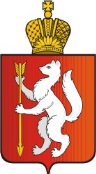 КРАСНОУФИМСКАЯ ГОРОДСКАЯТЕРРИТОРИАЛЬНАЯ ИЗБИРАТЕЛЬНАЯ КОМИССИЯРЕШЕНИЕ16 сентября 2020 г.                                                                                                                № 21/59г. КрасноуфимскВ соответствии с постановлением Избирательной комиссии Свердловской области от 09.09.2020 № 28/186 «Об областном конкурсе «Мы выбираем будущее», согласно подпункту 3 пункта 1 статьи 25 Избирательного кодекса Свердловской области Красноуфимская городская территориальная избирательная комиссия  р е ш и л а:1. Провести с 1 октября по 20 ноября 2020 года муниципальный этап областного конкурса «Мы выбираем будущее».2. Утвердить Положение о муниципальном этапе областного конкурса «Мы выбираем будущее (прилагается).3. Направить настоящее решение Управлению образования городского округа Красноуфимск, образовательным учреждениям городского округа Красноуфимск, разместить на сайте комиссии.4.    Контроль за исполнением настоящего решения возложить на председателя Красноуфимской городской территориальной избирательной комиссии О.В. Комарову.ПОЛОЖЕНИЕ о муниципальном этапе областного конкурса «Мы выбираем будущее»1. Общие положения1. 1. Муниципальный этап областного Конкурса «Мы выбираем будущее» (далее – Конкурс) среди учащихся общеобразовательных и профессиональных образовательных организаций проводится в целях повышения правовой культуры будущих и молодых избирателей, развития мотивации к непрерывному образованию и использованию творческого потенциала молодежи по проблемам совершенствования и развития законодательства о выборах, реализации избирательных прав и права граждан на участие в референдуме, актуализации интереса к проблемам организации и подготовки выборов и референдумов, формирования исполнительных и представительных органов власти, взаимосвязи выборов с политическими, социальными и иными процессами в обществе. 1.2. Участниками Конкурса могут быть учащиеся 4 – 11 классов общеобразовательных организаций, учащиеся профессиональных образовательных организаций городского округа Красноуфимск. 1.3. Конкурс проводится по трем группам участников:1) 1 группа – учащиеся 4 – 6 классов общеобразовательных организаций;2) 2 группа – учащиеся 7 – 9 классов общеобразовательных организаций; 3) 3 группа – учащиеся 10 – 11 классов общеобразовательных организаций, учащиеся профессиональных образовательных организаций.1.4. Научными руководителями участников Конкурса могут быть педагоги, члены избирательных комиссий, родители, законные представители участников Конкурса, иные лица.1.5. Конкурс проводится с 1 октября 2020 года по 20 ноября  2020 года. 1.6. Информирование о сроках и условиях проведения Конкурса осуществляет Красноуфимская городская территориальная избирательная комиссия через городской информационно-методический центр Управления образованием городского округа Красноуфимск. 2. Условия и порядок проведения Конкурса2.1. Для участия в Конкурсе учащимся необходимо представить творческую, реферативную, научно-исследовательскую работу (далее -конкурсная работа) по реализации прав ребенка, по вопросам избирательного права, законодательства о референдуме, организации местного самоуправления, взаимосвязи выборов с политическими, социальными и иными процессами в обществе, в том числе работу, посвященную антикоррупционной тематике.2.2. На Конкурс представляются индивидуальные авторские работы. Допускается соавторство двух человек. Работы авторских коллективов от трёх и более человек не допускаются до участия в Конкурсе. На Конкурс могут быть представлены следующие виды работ:1) для участников Конкурса 1 группы – рассказы, сочинения, эссе и другие творческие письменные работы, выполненные на основе личностных представлений о демократических ценностях Российского государства, о реализации прав ребёнка, соотнесения собственного поведения и поступков других людей с  нравственными ценностями и  нормами поведения, традиционными для народов Российской Федерации;2) для участников Конкурса 2 группы – рефераты по проблемам совершенствования и развития законодательства о выборах, реализации избирательных прав граждан, организации и подготовки выборов, формирования исполнительных и представительных органов государственной власти, органов местного самоуправления, взаимосвязи выборов с политическими, социальными и иными процессами в  обществе, а также личностных представлений о противодействии коррупции в органах власти;3) для участников Конкурса 3 группы – научно-исследовательские проекты – самостоятельные исследования отдельных актуальных тем, имеющих значение для развития российского избирательного права, исследования в области связей избирательного права и избирательных процессов с экономическими, политическими и социальными процессами в российском обществе, самостоятельные исследования по актуальным проблемам школьного, молодежного и ученического самоуправления, а также личностных представлений о противодействии коррупции в органах власти;интернет-проекты – персональные интернет-проекты по тематике Конкурса; авторские разработки интернет-проектов, направленные на вовлечение молодежи в совместную общественно-полезную деятельность и формирование зрелой гражданской позиции; информационно-аналитический обзор существующих общественно-политических интернет-ресурсов по проблематике Конкурса.Конкурсные работы присылаются на Конкурс на бумажном носителе и в электронном виде. 2.4. Конкурс проводится в два тура:- заочный тур – рецензирование конкурсных работ победителей в период с  1 по 9 ноября 2020 года.- очный тур – открытая защита конкурсных работ, которая проводится в течение одного дня в период с 10 по 19 ноября 2020 года.2.5. Определение победителей Конкурса проводится конкурсной комиссией, образованной Красноуфимской городской территориальной избирательной комиссией совместно с Управлением образованием ГО Красноуфимск в срок до 21 ноября 2020 года включительно. 2.6. Победителем  Конкурса в каждой группе признается конкурсант, чья конкурсная работа набрала наибольшее количество баллов. Конкурсные работы победителей муниципального этапа направляются территориальной избирательной комиссией в Красноуфимский межтерриториальный центр повышения правовой культуры избирателей  и  организации выборов в бумажном и в электронном виде для участия в межтерриториальном этапе Конкурса. При равенстве баллов на муниципальном этапе Конкурса направляются все работы, набравшие одинаковое количество баллов.2.7. К работам прилагаются отзыв-рецензия научного руководителя, рецензия независимого специалиста. 3. Подведение итогов Конкурса3.1. Всем участникам муниципального этапа Конкурса вручаются сертификаты участников. Участники конкурса, чьи работы заняли 1, 2 и 3 призовые места награждаются дипломами Избирательной комиссии Свердловской области и памятными подарками. 3.2.  Критерии оценки работ Конкурса определены для каждой группы участников Конкурса в приложении к настоящему Положению. Приложениек положению о муниципальном этапе областного конкурса «Мы выбираем будущее»Критерии оценки конкурсных работ муниципального этапа областного конкурса «Мы выбираем будущее»для участников Конкурса 1 группы: для участников Конкурса 2 группы: для участников Конкурса 3 группы и группы «интернет-проекты»: О проведении муниципального этапа  областного конкурса «Мы выбираем будущее» ПредседательКрасноуфимской городской территориальной избирательной комиссииО.В. КомароваСекретарьКрасноуфимской городской территориальной избирательной комиссииЕ.А. КонстантиноваСогласовано:Начальник МО Управление образованием ГО Красноуфимск_______________Е.А. ВахрушеваУВЕРЖДЕНОрешением Красноуфимской городской территориальной избирательной комиссии от 16 сентября 2020 года № 21/59 № п/пСодержание критерияКоличество баллов1Соответствие содержания работы заявленной теме0-52Оригинальность0-53Отсутствие плагиата и некорректных заимствований0-54Соответствие нормам русского языка0-5ИТОГО максимумИТОГО максимум20№ п/пСодержание критерияКоличество баллов1Соответствие содержания работы заявленной теме0-52Оригинальность0-53Отсутствие плагиата и некорректных заимствований0-54Наличие собственной точки зрения автора0-55Логичность и удобство структуры0-56Соответствие нормам русского языка0-57Перспективность с точки зрения применения работы на практике0-5ИТОГО максимумИТОГО максимум35№ п/пСодержание критерияКоличество баллов1Соответствие содержания работы заявленной теме0-52Оригинальность0-53Отсутствие плагиата и некорректных заимствований0-54Наличие собственной точки зрения автора0-55Логичность и удобство структуры0-56Соответствие нормам русского языка0-57Соответствие содержания законодательству Российской Федерации0-58Перспективность с точки зрения применения работы на практике0-59Актуальность 0-510Новизна предложений0-511Наличие организационного механизма реализации0-512Наличие апробации0-5ИТОГО максимумИТОГО максимум60